 Tangram Cutouts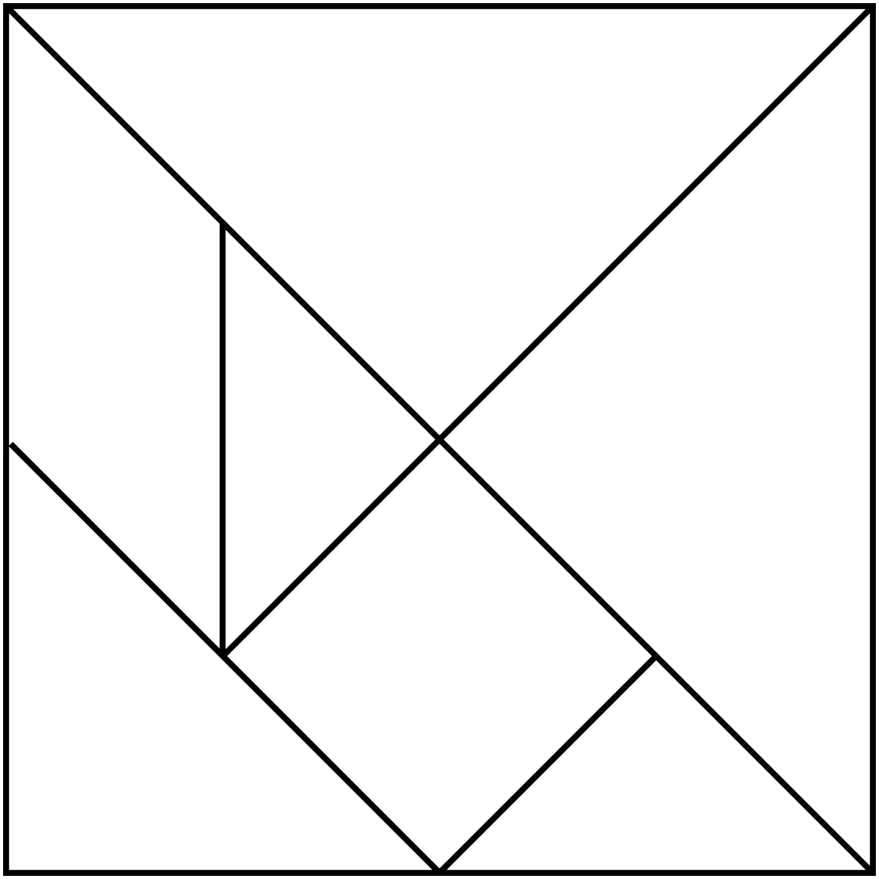 